21 октября 2022 года Богучарская центральная библиотека подготовила большую викторину «Вкусная наука – Кулинария». Участниками мероприятия стали ребята седьмого класса БСОШ №1. Викторина включала в себя нескольких этапов – «Разминка», «Кулинарное слово», «История блюд и продуктов», «Расшифруй название», «Кулинарный кроссворд» и «Кулинарный тест». За каждый правильный ответ ребята награждались сладким «баллом» - конфетой. В финале викторины баллы были подсчитаны, и победившая команда была награждена не только аплодисментами, но и забрала с собой все заработанные честным трудом конфеты. Ребята были активны, заинтересованы викториной, узнали много интересных фактов из кулинарной истории. 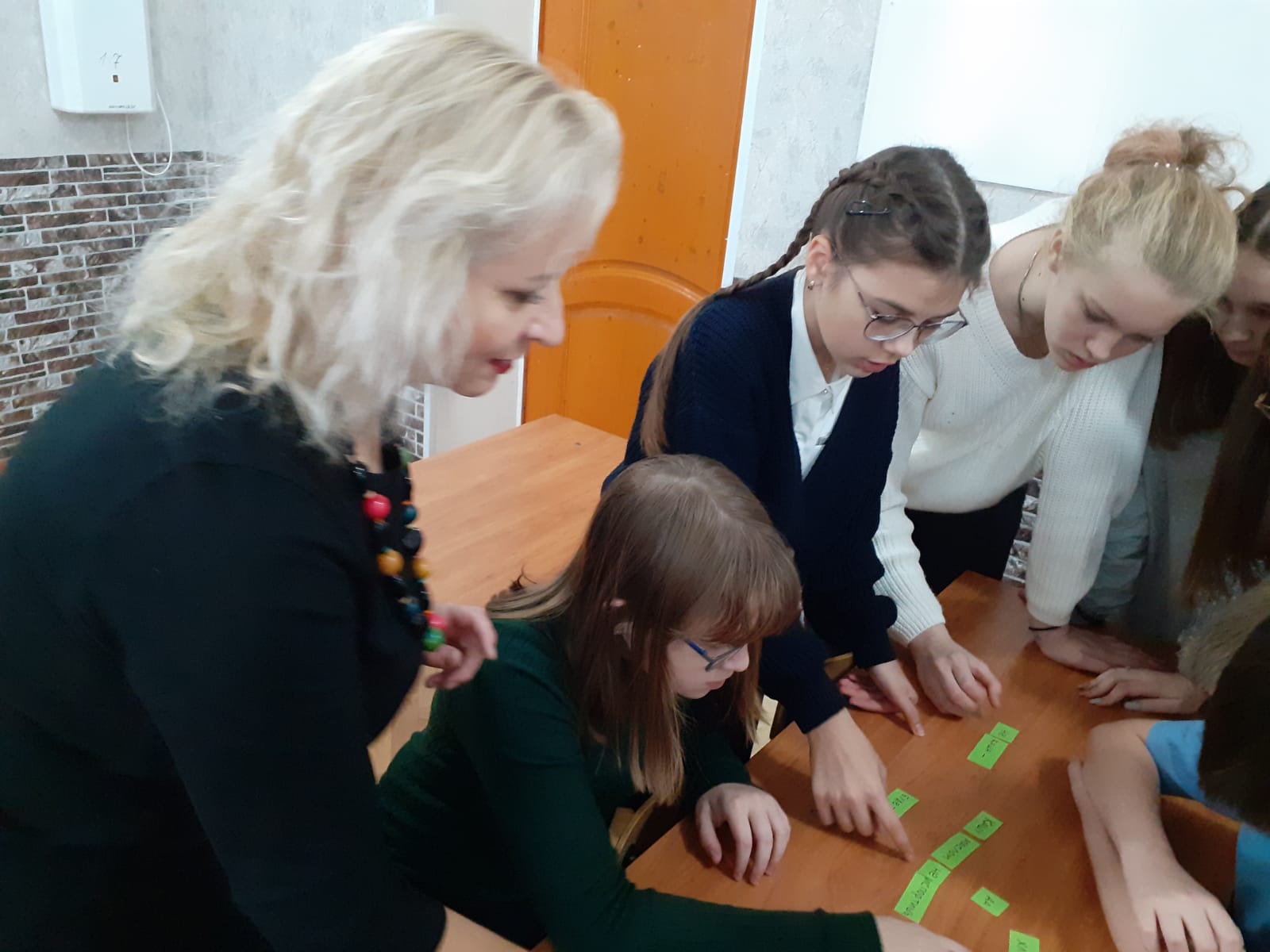 